8.0 Måleenheder (omregning fra en enhed til en anden)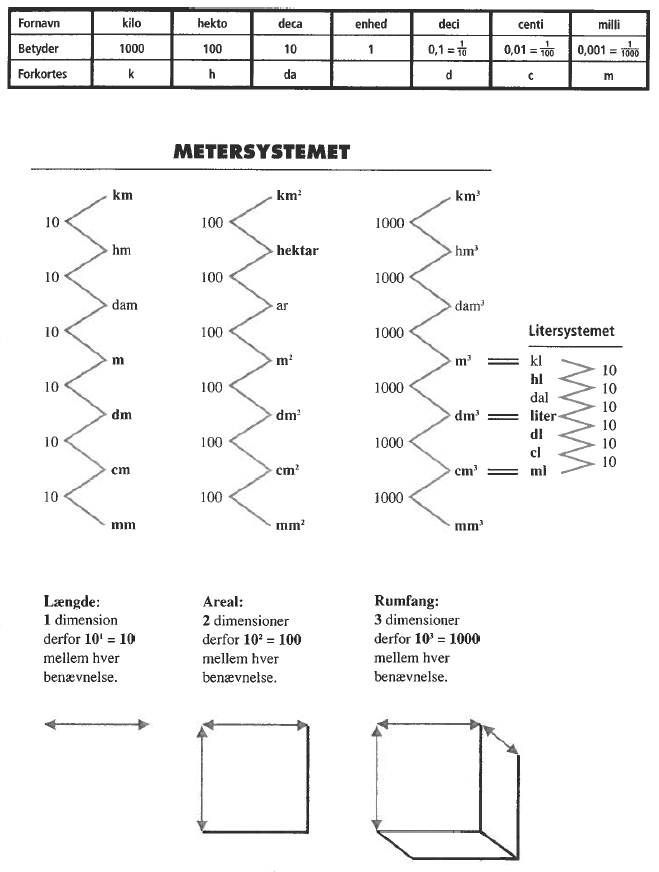 1 dm3 = 1 liter